I.Паспорт программы: Наименование профессионального направления: АгрономУровень сложности базовыйФормат проведения: очнаяВремя проведения: 90Возрастная категория: 6-7/8-9/10-11 классДоступность для участников с ОВЗ: нет. Автор программы: ГПОАУ АО «Амурский казачий колледж» Захарова Е.АII .Содержание программыПояснительная запискаПроект по ранней профессиональной ориентации учащихся 6-11 классов общеобразовательных организаций «Билет в будущее» решает задачу повышения осознанности подростков в выборе профессии. В рамках проекта на первом этапе участники проходят ряд онлайн-диагностик, определяющих их склонности, жизненные установки, уровень осознанности и готовности к профессиональному самоопределению. На втором этапе подростки участвуют в профессиональных пробах, где имеют возможность на практике попробовать свои силы в интересных для себя сферах: выточить деталь, написать код для программы, испечь торт, сделать чертеж и т.п. В рамках практических мероприятий высока роль наставника – именно он знакомит подростка с основной информацией о профессиональной области, под его руководством участник выполняет заданную рабочую операцию, получает оценку результата и обратную связь с рекомендациями по развитию. По итогам участия в мероприятиях на электронном ресурсе (Платформе) накапливается цифровой след подростка. На его основе система формирует рекомендацию по построению индивидуальной образовательной траектории. В проекте принимают участие подростки разного возраста и уровня готовности, в том числе с инвалидностью и ограниченными возможностями здоровья. Выделяется три возрастных категории участников: 6-7, 8-9 и 10-11 классы.  Практические мероприятия2.1 Формат практических мероприятий. Основной формат практических мероприятий проекта: профессиональная проба. В ходе профессиональной пробы участники решают одну или несколько практических задач и выполняют реальные рабочие операции, относящиеся к конкретной профессиональной области. Проба подразумевает работу участников с материалами, инструментами, оборудованием, программным обеспечением, без игровой адаптации и в условиях, максимально приближенных к реальным. В ходе пробы участники взаимодействуют с наставником, являющимся носителем профессиональных компетенций, получая от него теоретические знания, практические рекомендации, обратную связь и оценку по итогам пробы.  III. Инфраструктурный лист IV. Приложение и дополненияАГРОНОМ (ТОП-63)I. ПАСПОРТ ПРОГРАММЫ ПРОФЕССИОНАЛЬНОЙ ПРОБЫПрофессиональная среда: аграрнаяПрофессиональное направление: агрономАвтор программыКонтакты автораII. СОДЕРЖАНИЕ ПРОГРАММЫВведение (5 мин)1. Краткое описание профессионального направления. Кажется, профессия агроном – не самая востребованная в обществе. Но на деле этот специалист — один из самых важных. Ведь именно благодаря агрономам у нас на столе всегда есть свежий хлеб и спелые овощи.Слово «агроном» происходит от греческих слов «agrós» — поле и «nómos» — закон. Агрономом называют профессионала в области земледелия. Представитель этой профессии знает обо всех тонкостях посева и выращивания культур, сбора и хранения урожая. Практически все, что человек ест и пьет, – продукт сельского хозяйства. И даже то, что человек носит, – тоже результат работы сельскохозяйственной отрасли. Например, сырье для создания тканей – различные волокна – получают из растений. И за это тоже отвечают агрономы.Главная задача агронома – управлять сельскохозяйственным производством и совершенствовать его. Опираясь на свои знания, агроном видит, как меняется почва и ее состав, каким образом развиваются растения и чего им не хватает.Агроном имеет дело не только с землей и тем, что на ней произрастает, но и с людьми, которые выращивают культуры. Именно он планирует и организует их работу, оказывает необходимую помощь (например, если нужно устранить какой-то рабочий брак), обучает их и воспитывает. Поэтому, кроме уже имеющихся знаний, этот специалист должен обладать организационными и педагогическими навыками. От того, насколько четко планирует агроном свою работу и работу людей в поле, зависит производительность.2. Место и перспективы профессионального направления в современной экономике региона, страны, мира. Агроном – это проводник науки в мире растительных культур, ведь в своей работе, в первую очередь, он руководствуется научно обоснованными методами. Также он занимается планированием, продумывая, когда начинать полевые работы и когда их заканчивать, что именно делать и как, разрабатывает графики сельхозработ. В них обычно прописывается, какие семена сеять, сколько поливать, когда и какие удобрения вносить и многое другое. Работа агронома – это тяжелый труд, который зависит от особенностей местности, погодных условий и других обстоятельств. Трудится специалист с ранней весны и до поздней осени. Весной нужно подготовить пашню к посадке семян и саженцев, отследить поступление удобрений. Осенью – собрать урожай и создать необходимые условия в помещении для его хранения. Хранение должно быть правильным, чтобы продукт не потерял свои полезные свойства. Поскольку результат работы видно только осенью, а высаживают растения весной, исправить или улучшить что-то можно лишь на следующий год, когда пройдет зима.3. Необходимые навыки и знания для овладения профессией. Чтобы успешно выполнять свои обязанности, агроном должен обладать такими навыками и качествами, как:- инициативность и энтузиазм;- оперативность;- наблюдательность и внимательность;- ответственность.4. 1-2 интересных факта о профессиональном направлении. Профессия агронома – одна из самых древних. Можно сказать, что она появилась, когда люди начали культивировать растения, произрастающие в диких условиях. Уже несколько тысяч лет назад человек знал, как сделать почву плодородной, чтобы получить от этого максимальную пользу.Первыми русскими агрономами были И.М. Комов (1750-1792) и А.Т. Болотов (1738-1833). Именно они разработали способы, помогающие выращивать зерновые и овощные культуры более эффективно. Большую роль в развитии агрономии сыграли труды известных ученых. В.В. Докучаев (1846-1903) разработал методы, используя которые можно восстановить чернозем и повысить его плодородность. Д.Н. Прянишников (1865-1948) рассказал, каким образом растения усваивают азот, а также разработал методы использования азотных удобрений. К.А. Тимирязев (1843-1920) изучил необходимость питательных веществ для растений. Благодаря научной деятельности этих людей современные агрономы получают богатый урожай.5. Связь профессиональной пробы с реальной деятельностью. Выполняемые задания являются одним из основных видов работ по проверке качества зерна.Постановка задачи (5 мин)1. Постановка цели и задачи в рамках пробы:а) проведение отбора и составление средней пробы семян зерновых культур;б) определение натуры зерна;в) определение массы 1000 семян.2. Демонстрация итогового результата, продукта. Демонстрация действий.Выполнение задания (20 мин)1. Подробная инструкция по выполнению задания. Участнику необходимо выполнить правильную и рациональную организацию рабочего места, установить схему отбора и отбор точечных проб; заполнить этикетку; упаковать и опломбировать пробу; выделить из средней пробы семян навеску; собрать метрическую пурку, провести определение объемной массы зерна. Провести подсчет массы 1000 семян.2. Рекомендации для наставника по организации процесса выполнения задания. При выполнении задания наставник следит за ходом работы, поясняет инструкцию при необходимости, отвечает на возникшие вопросы.Контроль, оценка и рефлексия (15 мин)1. Критерии успешного выполнения задания:- установление схемы отбора точечных проб от данной партии зерна;- выбор мешочного щупа, для взятия пробы из зашитых мешков;- правильное введение щупа в мешок;- взятие равных по объему точечных проб;- правильная заделка места взятия пробы;- проведение сборки метрической пурки;- проведение замера натуры зерна;- проведение вычисления натуры зерна;- проведение разборки метрической пурки.2. Рекомендации для наставника по контролю результата, процедуре оценкиНатурой зерна называется масса одного литра зерна, выраженная в граммах. Натура зерна пшеницы составляет 720-780 г, ржи – 685-720, ячменя – 540-610, овса – 420-500 г. Примеси (обычно более легкие, чем зерно), повышенная влажность снижают натуру зерна, ухудшают его качество.Натура зерна не дает, однако, полного представления о качестве зерна, его ценности. Так, например, содержащиеся в пробе дробленые зерна или мелкие тяжелые примеси, размещаясь в промежутках между крупными зернами, повышают натуру зерна, но в то же время ухудшают его качество. Поэтому определение натуры должно проводиться одновременно с тщательным внешним осмотром зерна.Для определения натуры зерна пользуются метрическими пурками. Техника работы с пуркой состоит в следующем: цилиндр (1) ставят на стол, в прорезь его вводят нож (6), накладывают на него груз (5) и на все это укрепляют цилиндр-наполнитель (2). Цилиндр (3) через воронку (4) наполняют зерном и пересыпают его в цилиндр-наполнитель (2). Затем из прорези цилиндра (1) вынимают нож. Груз, не удерживаемый более ножом, падает на дно цилиндра, вытесняя при падении воздух через дырочки в дне цилиндра, зерно при этом равномерно заполняет нижний цилиндр (1). После этого нож опять вводят в прорезь цилиндра (1) и снимают цилиндр-наполнитель (2). Излишки зерна, находящиеся поверх ножа, ссыпают и нож удаляют. Наполненный зерном цилиндр (1) подвешивают к коромыслу весов и взвешивают с точностью до 0,5 г. Натуру зерна определяют дважды. Разница двух взвешиваний не должна превышать 5 г для пшеницы, ржи, ячменя и 10 г для овса.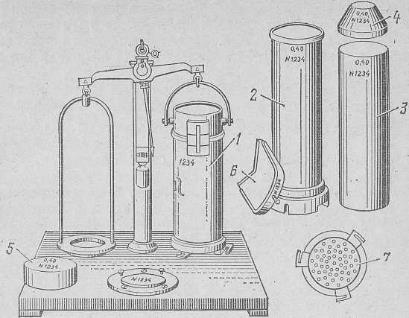 Рис. 1. Метрическая пурка1 – однолитровый цилиндр; 2 – цилиндр-наполнитель; 3 – цилиндр; 4 – воронка; 5 – груз; 6 – нож; 7 – решетка3. Вопросы для рефлексии учащихся:1. Какие качества характеризует показатель массы 1000 штук семян?2. Для каких целей применяется на практике показатель массы 1000 штук семян?3. Каким способом проводят анализ определения массы 1000 штук семян?III. ИНФРАСТРУКТУРНЫЙ ЛИСТЭтапСодержаниеПримерное время на блок в зависимости от общего времени проведения мероприятияЭтапСодержание90 минВведениеВ современном мире  Агроном  —  это специалист сельского хозяйства.  Он хорошо знает законы земледелия, законы агрономии. Знания этих законов помогают агроному выращивать высокие урожаи сельскохозяйственных растений. Агроном — профессия древняя. Слово "агроном" произошло от двух греческих слов: "агрос" — поле и "номос" — закон.В Древнем Египте, Древней Греции, Китае, Индии и Древнем Риме, уже несколько тысяч лет назад, люди знали правила и наставления по обработке земли и выращиванию сельскохозяйственных растений.Первыми агрономами были люди, которые начали выращивать дикорастущие растения, заниматься их одомашниванием. До появления письменности агрономические знания передавались устно от отца к сыну, от поколения к поколению. Современный агроном — разносторонний специалист сельскохозяйственного производства. Ему до тонкостей известно все, что связано с выращиванием растений, то есть их агротехника: способы обработки почвы, сроки и способы сева и уборки урожая, особенности ухода за посевами и посадками. Агроном хорошо знает, как ухаживать за растениями, какие и когда применять удобрения, сколько удобрений надо вносить на каждый гектар для получения хорошего урожая, как вести борьбу с сорняками, болезнями и вредителями. Чтобы успешно выполнять свои функции, агроном должен в первую очередь иметь такие качества личности, как инициативность, оперативность, творческое отношение к труду, умение быть наблюдательным, замечать и учитывать в своей работе происходящие в природе изменения.10 минПостановка заданияОпределение качества зерна.Определение объемной массы зерна метрической пуркойОпределение влажности зернаФитоэкспертиза зерновых культурОпределение качества зерна, в соответствии с ГОСТ5 минВыполнение заданияНаставник объясняет порядок выполнения исследований и оборудования.  Составить объединённую пробу из точечных пробСемена объединенной пробы высыпают на гладкую поверхность, тщательно перемешивают и разравнивают в виде квадрата толщиной до 1,5 см для мелкосеменных культур, а затем при помощи линеек делят семена по диагонали на четыре треугольника. Из двух противоположных треугольников семена объединяют для составления первой средней пробы, а семена двух оставшихся треугольников для второй и третьей средних проб.Первая средняя проба будет использована для определения чистоты, массы 1000 семян, всхожести, энергии прорастания. Ее помещают в мешочек из плотной ткани, внутрь мешочка вкладывают этикетку с характеристикой партии семян. Собрать пурку согласно инструкции, определить натуру зерна дважды, вычислить натуру зерна.Взять влагомер, установить культуру, заполнить зерном и сделать повторные измерения, вычислить влажность зерна.Сравнить полученные показатели с ГОСТ и сделать вывод55 минКонтроль и оценкаКачество зерна определеноУмение работать с оборудованием, справочным материалом, проявление интереса к этапам исследования зерна. 20 минНаименованиеРекомендуемые технические характеристики с необходимыми примечаниямиКоличествоНа группу/Степень необходимости(необходимо/опционально)Весы электронныеМногофункциональные электронные лабораторные весы ВК 300022Метрическая пурка ПХ-1М литроваяПурка ПХ-1М предназначена для определения натуры - массы зерна в одном литре. Допустимая погрешность определения массы зерна, г: от 1 до 4.Габаритные размеры, мм: 300х215х870. Масса, кг: 4,6.Диапазон рабочих температур, °C: от +15 до +25.  Относительная влажность воздуха, %: от 45 до 75. Средний срок службы, лет, не менее: 12.22Совочек лабораторный Совочек  предназначен для лабораторных работ при определении засоренности зерна.22Шпатель зерновойШпатель лабораторный МЛИ-5 применяют при разборке образцов зерна, отделения примесей, для снятия осадков с фильтров, растирания, набирания вещества при взвешивании на весах22Полиэтиленовые фасовочные пакеты в рулонеПакеты фасовочные для хранения, транспортировки и замораживания продуктов44Разделочная доскаРазделочная доска — предмет  предназначенный для резания или разрубания предметов. Представляет собой плиту с плоской или слегка вогнутой рабочей поверхностью, выполненную из материала контакт с которым не сильно затупляет  ножи22КалькуляторКалькуля́тор настольный — электронное вычислительное устройство для выполнения операций над числами или алгебраическими формулами.22Пластиковые контейнеры для отобранных образцов зерна КХОЗ- 1/2 лКоробка для хранения проб зерна пластиковая с крышкой.44ВлагомерПредназначен для определения влажности зерна22Зерно пшеницыНа усмотрение организатора10 кг10 кгСсылкаКомментарий http: // agronomy . ru/Реферативная база данных Агрикола ВИНИТИ1. Верещагин Н.И. Организация и технология механизированных работ в растениеводстве (11-е из.) учеб.пособие «Академия», 20172. Левитин М.М Сельскохозяйственная фитопатология. , Юрайт, 2018г3. Таланов И.П. Растениеводство .Практикум :учеб. Пособие для СПО / И.П. Таланов – 2-е изд. Испр. и доп. – М. Издательство Юрайт , 2017 – 321 с. {40} с. Цв. Вкл. – Серия : Профессиональное образование.4. Третьяков Н.Н. Агрономия  Учеб.пособие для учреждений сред. Проф. образования / Третьяков Н.Н., Б.А. Ягодин ,А.М. Туликов и др. ;под ред.Н.Н. Третьякова .- 475 с. (Учебник и учеб. Пособия для учреждений сред. Проф. Образования)/ Юрайт, 20175. Чебаненко С.И Защита растений, древесные породы. , Юрайт, 20186. Мешков А.В.  Овощеводство Лань, 20177. Кривко Н.П. Плодоводство Лань, 20188. Васько В.Т.  Основы семеноведения полевых культур Лань, 2017Учебное изданиеРАБОЧАЯ ТЕТРАДЬ по дополнительной профессиональной программе повышения квалификации преподавателей (мастеров производственного обучения) «Практика и методика реализации образовательных программ среднего профессионального образования с учетом спецификации стандартов Ворлдскиллс по компетенции «АГРОНОМИЯУчебное пособиеВидФормат проведенияВремя проведенияВозрастная категорияДоступность для участников с ОВЗОзнакомительныйОчный45 минут8-9/10-11 классыОбщие заболевания (нарушение дыхательной, пищеварительной, эндокринной, сердечно-сосудистой систем и т.д.)Возможно проведение пробы в смешанных группах «участники без ОВЗ + участники с ОВЗ»НаименованиеРекомендуемые технические характеристики с необходимыми примечаниямиКол-во (на группу)Щуп мешочный (ЩМ)Цилиндрического типа, предназначен для отбора точечных проб зерна и других сыпучих продуктов и материалов, находящихся в мешках2Линейка деревяннаяДлина: 50 см, материал: деревянная4Весы электронные620 г. Дискретность:0,01 г. Класс точности: II, OIML R76-1-Источник питания: сеть 220В/50Гц через сетевой адаптер, рабочий диапазон температур: от +10°С до +30°C2Пломбиратор + пломбыПри помощи пломбиратора имеется возможность организовать контроль над упакованным зерном перед отправкой его на анализ2Совочек лабораторныйПредназначен для лабораторных работ при определении засоренности зерна4Автоматический счетчик семянПредназначен для подсчета семян и зерна. Диапазон подсчета, шт.0-99999. Размеры подсчитываемых образцов, мм: мелкие и средние Ø0,7х4 – Ø3х10; крупные Ø3х10 – Ø6х12. Время подсчета 1000 шт. при скорости ¾ мах, мин – 6. Погрешность подсчета, шт.: мелкие и средние 4 на 1000 шт; крупные 2 на 1000 шт. Электропитание 220 В, 50 Гц. Габаритные размеры в мм 250х200х170. Масса – более 5 кг2Метрическая пуркаМетрическая пурка2Весы лабораторные3000 г. Точность 0,1 г. LCD дисплей. Режимы: счетный, процентный, суммирование веса, тарирование. Размер платформы 165х125 мм из нержавейки. Единица измерения: грамм2Розетка для зернаМатериал – пластик, для разбора зерна10Пластиковые контейнеры для отобранных образцов зерна 3 лКоробка для хранения проб зерна пластиковая с крышкой4Зерно (любой культуры) в мешках500 кг